Supplemental Digital Content 1. Standard definitions used to diagnose single organ complicationsSupplemental Digital Content 2. Flow chart diagram 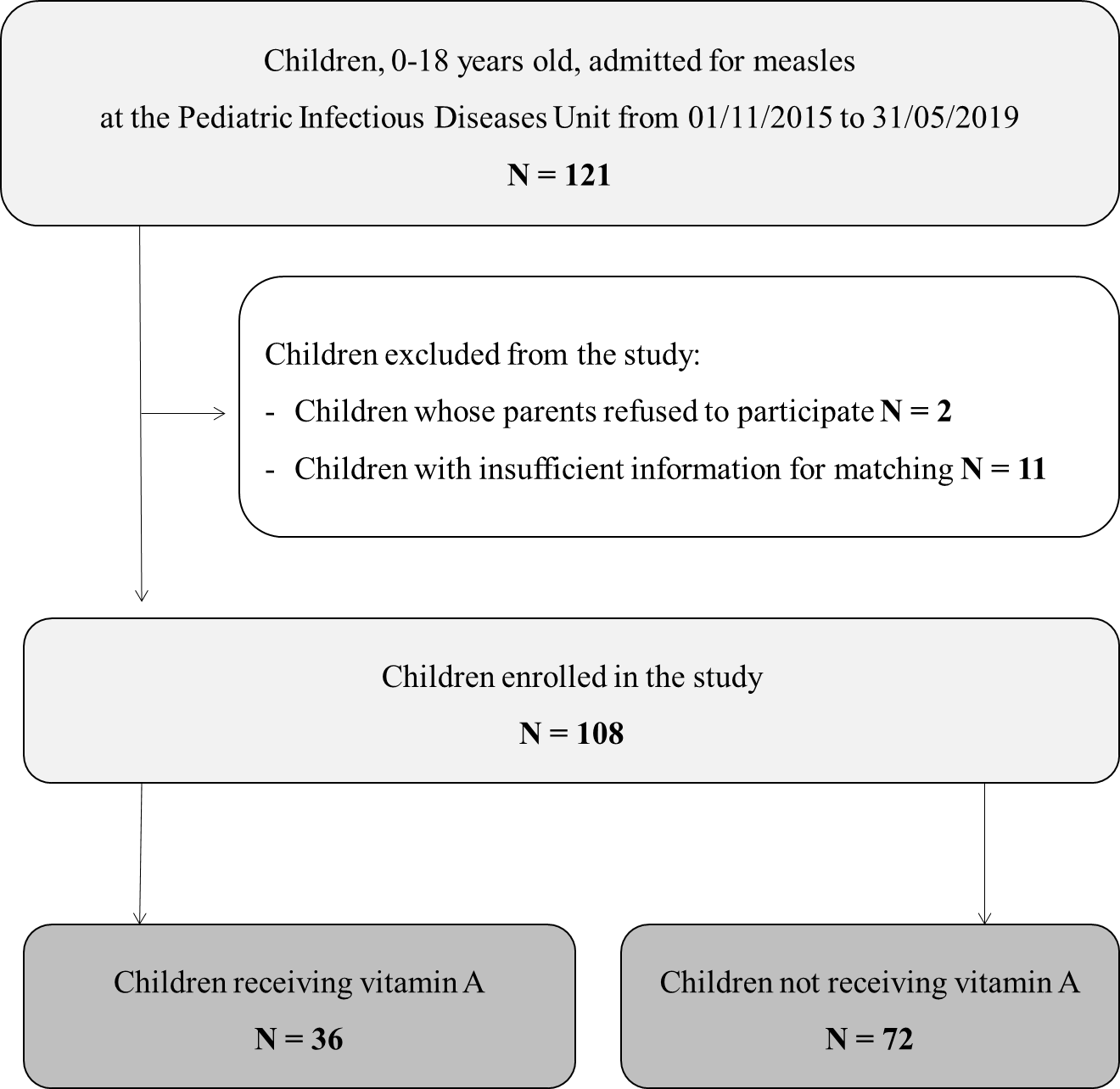 Supplemental Digital Content 3. Distribution of single complications according to study group Supplemental Digital Content 4. Antibiotic and supportive treatments of children hospitalized for measles. *The number does not correspond to the sum of single antibiotic classes prescribed since some children received association of one or more antibioticsComplicationDefinition used in the studyDiarrheaPresence of 3 or more liquid or loose stools in 24 hours Acute diarrhea lasting < 7 days, prolonged diarrhea lasting 7-14 days, or chronic diarrhea lasting > 14 days PneumoniaSigns and symptoms of pneumonia, including high respiratory rate according to age, signs of respiratory distress, altered oxygen saturation and /or chest auscultation and a chest X-ray demonstrating lower respiratory infection.HepatitisDefined by the increase of at least 2-times higher referral values according to agePancreatitisDefined by the increase of by 3 or more times of lipase and/or amylase values based on Atlanta Criteria [Bai HX, Lowe ME, Husain SZ. What have we learned about acute pancreatitis in children? J Pediatr Gastroenterol Nutr. 2011;52(3):262-70.].MyocarditisECG and echocardiographic abnormalities compatible with acute myocarditis in concomitance with alteration of blood enzymes suggestive of myocardial cytolysis (myoglobin, troponin I, CK-MB, total CK)LeukopeniaLeukocyte absolute count below normal values according to age: < 6000 (1-3 years), < 5.500 (4-7 years), < 4.500 (8-13 years), < 4000 adolescents and adultsLymphocytopeniaLymphocyte absolute count below normal values according to age: < 3500 (1-2 years), < 2300 (3-6 years), < 1500/ul (> 6 years) [Shearer WT, Rosenblatt HM, Gelman RS, Oyomopito R, Plaeger S, Stiehm ER, Wara DW, Douglas SD, Luzuriaga K, McFarland EJ, Yogev R, Rathore MH, Levy W, Graham BL, Spector SA; Pediatric AIDS Clinical Trials Group. Lymphocyte subsets in healthy children from birth through 18 years of age: the Pediatric AIDS Clinical Trials Group P1009 study. J Allergy Clin Immunol. 2003 Nov;112(5):973-80]NeutropeniaNeutrophil absolute count < 1500/ul in children of Caucasian or Asian ethnicity and < 1200/ul in children of African originThrombocytopeniaThrombocyte count < 150.000 cells/ulComplicationsTotal(n=108)Vitamin A supplementation(n=36)Standard care(n=72)pPneumonia51 (47.2)21 (58.3)30 (41.7)0.10Lobar pneumonia36 (33.3)14 (38.9)22 (30.6)0.38Interstitial pneumonia20 (18.5)9 (25)11 (15.3)0.22Diarrhea19 (17.6)10 (27.8)9 (12.5)0.05Respiratory failure/need of O2 therapy10 (9.3)2 (5.6)8 (11.1)0.34Hepatitis10 (9.3)4 (11.1)6 (8.3)0.63Otitis8 (7.4)2 (5.6)6 (8.3)0.60Laryngitis/Croup6 (5.6)1 (2.8)5 (6.9)0.37Pancreatitis4 (3.7)0 (0.0)4 (5.6)0.15Thrombophlebitis 2 (1.9)0 (0.0)2 (2.8)0.31Encephalitis1 (0.9)0 (0.0)1 (1.4)0.47Myocarditis1 (0.9)0 (0.0)1 (1.4)0.47Thrombocytopenia10 (9.3)3 (8.3)7 (9.7)0.81Neutropenia25 (23.1)7 (19.4)18 (25.0)0.51Lymphocytopenia35 (32.4)9 (25.0)26 (36.1)0.24Drug prescriptionTotal(n=108)Vitamin A supplementation(n=36)Standard care(n=72)pOral antibiotics, n (%)43 (39.8)*17 (47.2)*26 (36.1)*0.37Amoxicillin-Clavulanate18 (16.6)6 (16.6)12 (16.6)Amoxicillin12 (11.1)7 (19.4)5 (6.9)Clarithromycin 11 (10.1)7 (19.4)4 (5.5)Ciprofloxacin 4 (3.7)1 (2.7)3 (4.1)Third generation cephalosporins2 (1.8)0 (0)2 (2.7)Azithromycin1 (0.9)0 (0)1 (1.4)TMP/SMX1 (0.9)0 (0)1 (1.4)Intravenous antibiotics, n (%)25 (23.1)*10 (27.7)*15 (20.8)*0.57Ceftriaxone14 (12.9)5 (13.8)9 (12.5)Ceftazidime7 (6.4)3 (8.3)4 (5.5)Ciprofloxacin 2 (1.8)1 (2.7)1 (1.4)Meropenem1 (0.9)0 (0)1 (1.4)Vancomycin1 (0.9)0 (0)1 (1.4)Piperacillin- Tazobactam 1 (0.9)1 (2.7)0 (0)Oral steroids, n (%)6 (5.5)3 (8.3)3 (4.1)0.40Intravenous Immunoglobulins, n (%)5 (4.6)2 (5.5)3 (4.1)1.00